Kikkertoperation af bihulerOperationen varer ca. 1-2 timer, og foregår i fuld bedøvelse. Du bliver udskrevet samme dag.Forberedelse inden operationen:Du skal møde fastende på operationsdagen, dvs. du IKKE må spise mad og drikke mælk og andre mælkeprodukter 6 timer før mødetiden. Du må GERNE drikke klare og tynde væsker indtil 2 timer før mødetid (eks. Vand, saft, sort kaffe, te, juice uden frugtkød og sodavand)TIP: Det giver bedre velvære efter operationen/undersøgelsen, hvis du har drukket noget sødt indtil 2 timer før.HUSK at 2 timer før din mødetid, må du IKKE spise eller drikke noget.Mød gerne op i behageligt løstsiddende tøj.Blodfortyndende medicin:Hvis du får blodfortyndende medicin, kan der være særlige regler. Vær opmærksom på at du har fået præcis besked om netop den slags medicin du får.Vi anbefaler du tager et bad forud for operationen for at undgå infektion skal bakterieantallet på huden være så lavt som muligt før operationen.Rygning:For at fremme sårheling og minimere risiko for komplikationer anbefaler vi at du stopper med at ryge 6 uger før din operation og vedligeholder rygestoppet.Hvordan forholder jeg mig efter operationen?Når du er tilbage fra operationen må du være oppegående.Du har en Gazetapon i et eller begge næsebor. Du skla trække vejret igennem munden. Samt du har en forbinding under næsen. Forbindingen under næsen skiftes hvis den er gennemsivet.Smerter og medicin Tamponen i næsen kan give smerter, trykken i hovedet og øget tåreflod.Det er en god ide at tage forebyggende panodil og Ibuprofen 2 timer før operationen.Efter en operation kan du ofte have behov for smertestillende medicin. Vi anbefaler, at du sørger for at købe håndkøbsmedicin som f.eks. Pinex, Panodil eller Pamol til når du kommer hjem. Husk at læse indlægssedlen. Nogle patienter har brug for stærkere medicin. Hvis det er tilfældet, vil du få besked af os. KostPå operationsdagen skal du spise koldt, flydende kost. Dagen efter må du spise almindelig kost.Inden du går hjem fra os vil du få information om forholdsregler af sundhedspersonalet. Du får tid med hjem til kontrol 7 dage efter operationen. Har du fået gazetamponer i næsen fjernes disse 1-2 dage efter operationen. Herefter aftales det individuelt hvornår du skal ses igen i ambulatoriet. Du skal forvente 3-4 kontroller efter operationen.SygemeldingDu skal være sygemeldt fra et par dage til 2 uger.Aktivitet:Du skal forholde dig roligt den første uge efter operationen.Undgå at bøje dig forover eller løfte tunge ting.Almindelig fysisk aktivitet kan genoptages efter 14 dage.Hvis du har problemer med at komme af med vandet skal du kontakte os. Hvis du bliver forstoppet efter operationen skal du kontakte egen læge.Komplikationer:Under operationen arbejder lægen tæt på øjenhulen, og derfor kan der komme blødning i øjenhulen med synsnedsættelse og i værste fald blindhed til følge. Dette sker dog sjældent.Det kan være nødvendigt at opret tæt på den forreste de af hjerne, der kan derfor komme hul op til hjernehinden med lækage af hjernevæske. Dette kan behandles.Næsesymptomerne: Eventuelle gener fra næsen kan fortsætte i flere måneder efter operationen indtil slimhinden er fuldstændig helet op.Hvis du er blevet opereret for næsepolypper kan disse vokse ud igen, hvorfor en ny operation kan være nødvendig. Polypdannelsen kan som regel forebygges/kontrolleres ved jævnlig brug af en spray der indeholder binyrebarkhormon.Blødning:Det er normalt: At der kan komme let blødning de første timer efter operationen. At der kommer lidt blod/slim ud under forbindingen, så skifter vi forbindingen.Ved kraftig blødning:Du kan stoppe blødningen derhjemme ved at sutte på nogle isterninger og ved at sidde op. Det er derfor en god ide at have isterninger eller en sodavands is i fryseren. Vælge evt. lidt is over næseryggen.DU skal spytte blodet ud i stedet for at synke det.Ved kraftig blødning kontaktes læge.Vær opmærksom på betændelse. Det er sjældent der kommer betændelse. Hvis der opstår betændelse omkring næsen skal du kontakte os.Tegn på betændelseRødme ved såretFeberUdtalt hævelseTiltagende smerter/ømhed.Du kan blive irriteret og tør i munden og halsen. Du kan afhjælpe dette ved at drikke rigeligt. Hvis du skal nyse skal du gøre det med åben mund.,Du kan opnå bedre vejrtrækning om natten hvis du sover med hovedet højt. Brug ikke sovemedicin så længe du har tampon i næsen.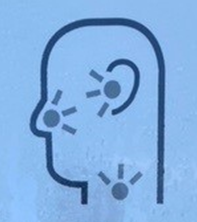 Øre-,Næse-,Halsklinikken Varde Speciallæge Jalal SaadiSøndertoften 22,6800 Varde, Telefon 32 223 226      